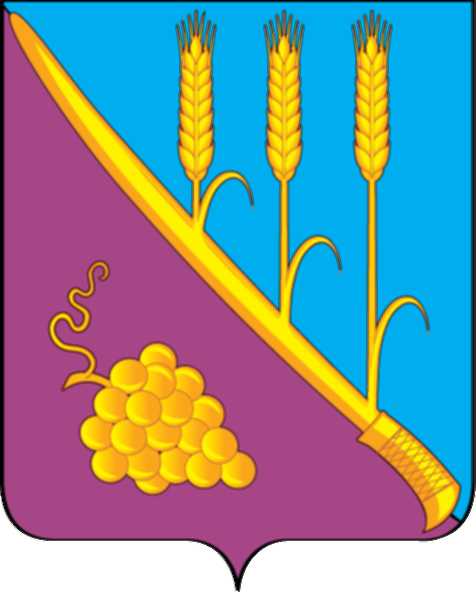 СОВЕТ СТАРОТИТАРОВСКОГО СЕЛЬСКОГО ПОСЕЛЕНИЯТЕМРЮКСКОГО РАЙОНАР Е Ш Е Н И Е  № 411     LXVI сессия                                                                             III  созыва     « 29   » ноября 2018 года                                                     ст. СтаротитаровскаяО внесении изменений в решение L сессии Совета Старотитаровского сельского поселения Темрюкского района от 24 ноября 2017 года № 337    «О бюджете Старотитаровского сельского поселения Темрюкского района на 2018 год»В соответствии с Бюджетным кодексом Российской Федерации, Федеральным Законом от 6 октября 2003 года № 131- ФЗ «Об общих принципах организации местного самоуправления в Российской Федерации», Уставом Старотитаровского сельского поселения Темрюкского района, Положением о бюджетном процессе в Старотитаровском сельском поселении Темрюкского района, в связи  с необходимостью сбалансировать расходы бюджета, Совет Старотитаровского сельского поселения Темрюкского района решил:1. Внести в решение L сессии  Совета Старотитаровского сельского поселения Темрюкского района от 24 ноября 2017 года № 337 «О бюджете Старотитаровского сельского поселения Темрюкского района на 2018 год»               (с изменениями от 25.01.2018 г. №348; от 20.02.2018 г. № 353; от 19.04.2018 г. № 379; от 11.05.2018 г. № 383; от 26.06.2018 г. № 391; от 12.07.2018 г. № 395; от 28.08.2018 г. № 398; от 19.09.2018 г. № 400; от 23.10.2018 г. № 404)  следующие изменения:          1.1. Приложение № 5 «Распределение бюджетных ассигнований по разделам и подразделам классификации расходов бюджетов на 2018 год» изложить  в новой редакции (приложение 1).  1.2.Приложение № 6 «Распределение бюджетных ассигнований по целевым статьям (муниципальным программам Старотитаровского сельского поселения Темрюкского района и непрограммным направлениям деятельности), группам (группам и подгруппам) видов расходов классификации расходов бюджетов на 2018 год» изложить  в новой редакции (приложение 2).1.3.Приложение № 7 «Ведомственная структура расходов бюджета Старотитаровского сельского поселения Темрюкского района на 2018 год»  изложить  в новой редакции (приложение 3).          1.4. В пункте 17 после слов «объем бюджетных ассигнований муниципального дорожного фонда Старотитаровского сельского поселения Темрюкского района на 2018 год в сумме» слова «11 026,9 тыс. рублей» заменить словами «10 770,0 тыс. рублей».          2. Контроль  за исполнением данного решения оставляю за собой и  постоянной комиссией Совета Старотитаровского сельского поселения Темрюкского района по вопросам  экономики, бюджета, финансов, налогов и распоряжению муниципальной собственностью (Н.Г.Красницкая). 3. Официально опубликовать настоящее решение в периодическом печатном издании газеты «Станичная газета» и официально опубликовать (разместить) на официальном сайте муниципального образования Темрюкский район в информационно-телекоммуникационной сети «Интернет».        4. Решение вступает в силу  после его официального опубликования._________________________________________________________________Проект подготовлен и внесён:Начальником финансового отделаадминистрации Старотитаровскогосельского поселения Темрюкского района                          Я.И.ХвостикПроект согласован:Директор МКУ «Старотитаровская ЦБ»                              Н.В.ТкаченкоГлава Старотитаровского сельскогопоселения Темрюкского района __________________А.Г. Титаренко«29» ноября 2018 годаПредседатель Совета Старотитаровского сельского поселения Темрюкского района_______________И.А.Петренко«29» ноября 2018 года